La Porte County Redevelopment Commission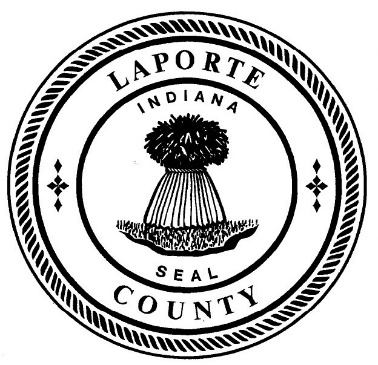 2024 Meeting ScheduleJanuary 24February 28March 27April 24May 22June 26July 24August 28September 25October 23November 13December 11All meetings are held the 4th Wednesday of each month, except November/December, at 4 p.m., in the County Complex Building, Meeting Room #3.12/7/23